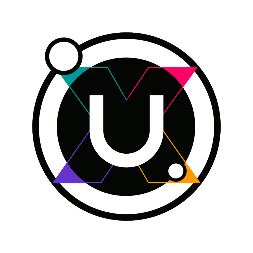 Vier Projekte gewinnen den #Call #2 von UploadSounds 2018!Es kamen viele Anfragen aus der gesamten Euregio für den zweiten Aufruf von UploadSounds 2018, mehr als 17 Gruppen, die alle einen Wunschtraum hegen! Dies sind die Namen der Gewinner: drei junge Künstler und Bands aus dem Trentino Alvise Osti, Poor Works und The Bankrobber, und die Gruppe Another Vision aus Tirol.Unter den eingereichten Projektblättern waren viele aus dem Bereich der Plattenproduktion. Aber auch das Interesse an der Produktion Musikvideos nimmt zu. Und gerade aus diesem Bereich stammen die 4 Projekte, die die Kommission ausgewählt hat. Achtzig Prozent der Projektkosten werden übernommen. Bis zum 31. Dezember 2018 wierden die Projekte umgesetzt.Alvise Osti ist 22 Jahre alt und ist ein Singer-Songschreiberin aus Pergine Valsugana. Viele Jahre spielte er als Gitarrist in einer Band. Dann, im Jahr 2016, begann er sein Solo-Projekt, von Anfang an mit selbstgeschriebenen Songs und Auftritten als "One Man Band" bei den verschiedensten Gelegenheiten. Der junge Singer-Songwriter hat seine Anfrage für ein Musikvideo-Projekt eingereicht: ein Kurzfilm passend zu seinem Song „Coraggio”.Another Vision ist ein 2015 gegründetes musikalisches Duo aus Innsbruck und Wien, welches mit peppigen elektronischen Arrangements irgendwo zwischen Synth-Pop und Electronica zu überzeugen weiß. Auch sie haben sich dafür entschieden, ein Videoprojekt beim Call einzureichen.Die Band The Bankrobber aus Riva del Garda gibt es in ihrer jetzigen Formation seit 2008 mit Emmanuele Peppino Pepè (Schlagzeug), Lorenza Lory Piccinelli (Gitarre), Giacomo Jack Oberti (Gitarre und Stimme) und Andrea Villuz Villani (Bass). Die Band präsentiert sich auf der Musikszene mit Klängen, die an die Strokes, Stranglers, Beatles und an England erinnern ... ohne die italienische Muttersprache zu verleugnen.Das letzte Video, das vom Call UploadSounds zu 80% mitfinanziert wird, stammt von der Band Poor Works, die seit 2008 britischen Sounds spielen. Ihr Repertoire ist eine Hommage an die Geschichte des Britisch Pop und Rock, von den Beatles bis zu den Rolling Stones, von Queen bis Coldplay, von Who zu Oasis. Mehrere Alben und Singles haben sie bereits veröffentlicht und sich in den Jahren künstlerisch immer weiterentwickelt. Alles begann 2012 mit dem Album „Colors Of Us“ und später mit „Sunday“. Seit 2015 finden sie zum Italienischen Gesang zurück. Vor kurzem ist dann ihr neues Album „Strade“ herausgekommen.Weitere Informationen:www.uploadsounds.eu - info@uploadsounds.euhttp://www.facebook.com/uploadsounds - https://twitter.com/UploadSounds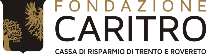 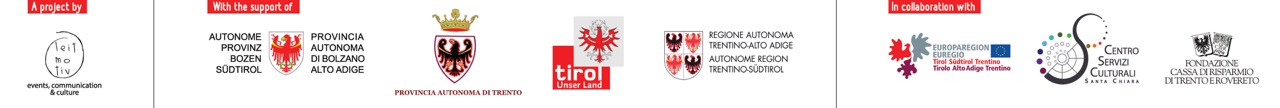 